Publicado en Jaén el 30/12/2014 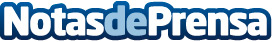 Certificados de Profesionalidad GRATISLa Escuela Superior de Cualificaciones Profesionales, que pertenece al grupo Euroinnova Formación, anuncia la próxima apertura de un Centro de Formación en Pozo Alcón, acreditado por el Servicio Público de Empleo Estatal para impartir CERTIFICADOS DE PROFESIONALIDAD GRATIS PARA TRABAJADORES Y DESEMPLEADOS. Datos de contacto:Álvaro Fernández Cremades958 050 200Nota de prensa publicada en: https://www.notasdeprensa.es/-380 Categorias: Educación http://www.notasdeprensa.es